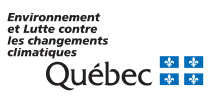 Renseignements	 Résumé de la demandeIdentification du demandeurReprésentant du demandeur (s’il y a lieu)Si le signataire est le représentant d’une entreprise, joindre la copie d’une résolution du conseil d’administration ou du conseil municipal l’autorisant à signer la demande. Si le signataire représente une personne physique, joindre une lettre de cette dernière l’autorisant à signer la demande.Justification et objectifsLocalisation des activités projetéesDescription du milieu où se dérouleront les activitésSi le projet touche une espèce floristique menacée ou vulnérable ou un habitat floristique protégé en vertu de la Loi sur les espèces menacées ou vulnérables (RLRQ, chapitre E-12.01) et du Règlement sur les espèces floristiques menacées ou vulnérables et leurs habitats (RLRQ, chapitre E-12.01, r. 3), remplir le formulaire de demande d’autorisation spécifique aux espèces menacées ou vulnérables (section « Biodiversité »).       Description du projet, des travaux et des activitésDescription des impacts des activités projetées sur les milieux naturels, la faune et son habitat, la flore et l’environnement, et description des mesures d’atténuationAide-mémoire : documents à joindre à la présente demandeDéclaration et signature du demandeurRemplir, imprimer, signer et dater le formulaire et les documents exigés. Faire parvenir la demande à la direction régionale concernée du ministère de l’Environnement et de la Lutte contre les changements climatiques.Le présent formulaire vise uniquement les activités assujetties à la Loi sur la conservation du patrimoine naturel (RLRQ, chapitre C-61.01; ci-après, la LCPN) réalisées dans les réserves de biodiversité et aquatiques ou dans les réserves de biodiversité et aquatiques projetées, plus précisément les activités encadrées par l’article 34 de la LCPN tel qu’il se lisait le 18 mars 2021 (article maintenu en vigueur en vertu de l’article 64 de la Loi modifiant la Loi sur la conservation du patrimoine naturel et d’autres dispositions [2021, c. 1]) et par l’article 46 de la LCPN tel qu’il se lisait le 18 mars 2021 (article maintenu en vigueur en vertu de l’article 62 de la Loi modifiant la Loi sur la conservation du patrimoine naturel et d’autres dispositions).Le demandeur doit s’assurer que l’activité est compatible avec la LCPN et autorisable en vertu du régime d’activités prescrit dans le plan de conservation ou le règlement de la réserve aquatique ou de la réserve de biodiversité visée. Pour connaître les règles générales entourant l’interdiction, la permission ou l’autorisation des différents types d’activités ou celles entourant les interventions pouvant être réalisées dans les réserves de biodiversité et les réserves aquatiques ayant un statut permanent de protection, vous pouvez consulter le document Régime d’activités dans les réserves de biodiversité et les réserves aquatiques. Pour plus de détails, communiquez avec la direction régionale concernée du ministère de l'Environnement et de la Lutte contre les changements climatiques (MELCC).Sont soustraits à l’application de l’article 22 et de l’article 30 de la Loi sur la qualité de l’environnement (RLRQ, chapitre Q-2; ci-après, la LQE) les activités réalisées sur le territoire d’une réserve aquatique, d’une réserve de biodiversité, ou sur le territoire mis en réserve à cette fin en vertu de la LCPN lorsqu’elles font l’objet d’une autorisation délivrée par le ministre en vertu de cette loi (article 50, alinéa 1, paragraphe 3 du Règlement sur l’encadrement d’activités en fonction de leur impact sur l’environnement [RLRQ, chapitre Q-2, r. 17.1]). Toutefois, cette soustraction ne s’applique pas pour les projets découlant d’un projet autorisé par le gouvernement en application de l’article 31.5 de la LQE.Si le projet est assujetti aux dispositions d’une autre loi ou d’un règlement, notamment le Règlement relatif à l'évaluation et l'examen des impacts sur l'environnement de certains projets, (RLRQ, chapitre Q-2, r. 23.1), suivez les instructions disponibles sur le site Web du ministère de l'Environnement et de la Lutte contre les changements climatiques. Il est de votre responsabilité de vous assurer de la conformité de votre activité avec les autres lois et règlements en vigueur et d’obtenir des autorités compétentes les autorisations ou permis requis, s’il y a lieu.Le formulaire doit être rempli et signé par le demandeur ou par le mandataire et il doit être accompagné de tous les documents requis aux différentes sections et annexes. Le formulaire doit être transmis à la direction régionale du MELCC concernée.Le MELCC se réserve le droit de demander tout renseignement, toute recherche ou toute étude complémentaire dont il estime avoir besoin pour évaluer les impacts du projet sur l'environnement et juger de son acceptabilité. Lorsqu’il doit faire une ou plusieurs demandes d'informations supplémentaires (demande incomplète), le temps de traitement est conséquemment plus long. Nous vous invitons donc à fournir rapidement les renseignements demandés. Prévoyez faire votre demande à l’avance afin de tenir compte du délai que requiert son analyse et son traitement par le MELCC. La direction régionale du MELCC peut être jointe pour tout renseignement sur les autorisations requises. Les coordonnées des directions régionales sont disponibles à l’adresse www.environnement.gouv.qc.ca/ministere/rejoindr/adr_reg.htm.Sanctions administratives pécuniairesDes sanctions administratives pécuniaires peuvent être imposées par les personnes désignées par le ministre à toute personne qui fait défaut de respecter la LCPN ou ses règlements, dans les cas et aux conditions qui y sont prévus. Lorsqu’un manquement à une disposition de la LCPN ou de ses règlements est constaté, un avis de non-conformité peut être notifié à la personne fautive afin de l’inciter à prendre sans délai les mesures requises pour remédier au manquement. Un manquement peut donner lieu à une sanction administrative pécuniaire et à l’exercice d’une poursuite pénale. Une sanction administrative pécuniaire d’un montant d’au moins 250 $ et d’au plus 2 000 $, pour une personne physique, et, dans les autres cas, d’un montant d’au moins 1 000 $ et d’au plus 10 000 $, peut être imposée à toute personne qui contrevient à une disposition de la LCPN (articles 69.15 à 69.18 de la LCPN). Dispositions pénalesQuiconque commet une infraction est passible, dans le cas d’une personne physique, d’une amende d’au moins 1 000 $ et d’au plus 1 000 000 $, et, dans les autres cas, d’une amende d’au moins 3 000 $ et d’au plus 6 000 000 $ (articles 70 à 77 de la LCPN).Type de territoireType de territoireStatut Statut Statut Réserve aquatiquepermanentepermanenteRéserve de de biodiversitéprojetéeprojetéeNom du territoireNom du territoireNom du territoireNom du territoireTitre du projetBrève description du projet Nom du demandeur :                                                                                                                                                                                   Nom du demandeur :                                                                                                                                                                                   Nom du demandeur :                                                                                                                                                                                   Nom du demandeur :                                                                                                                                                                                   Nom du demandeur :                                                                                                                                                                                   Numéro d’entreprise du Québec (NEQ), s’il y a lieu :                                                                                                                                                                                   Numéro d’entreprise du Québec (NEQ), s’il y a lieu :                                                                                                                                                                                   Numéro d’entreprise du Québec (NEQ), s’il y a lieu :                                                                                                                                                                                   Numéro d’entreprise du Québec (NEQ), s’il y a lieu :                                                                                                                                                                                   Numéro d’entreprise du Québec (NEQ), s’il y a lieu :                                                                                                                                                                                   AdresseAdresseAdresseAdresseAdresseNuméro d’immeuble :                                     Nom de la rue :                                                                                                      Nom de la rue :                                                                                                      Nom de la rue :                                                                                                      Nom de la rue :                                                                                                      Municipalité :                                                                                                                                                                                 Municipalité :                                                                                                                                                                                 Municipalité :                                                                                                                                                                                 Municipalité :                                                                                                                                                                                 Municipalité :                                                                                                                                                                                 Province :                                                                                                     Province :                                                                                                     Pays :                                                                                                      Pays :                                                                                                      Code postal :                        Numéro de téléphone :      Poste :                       Poste :                       Numéro de cellulaire :      Numéro de cellulaire :      Courriel :                                                               Courriel :                                                               Courriel :                                                               Courriel :                                                               Courriel :                                                               Autre adresse (si l’adresse à laquelle l’autorisation doit être acheminée est différente)Autre adresse (si l’adresse à laquelle l’autorisation doit être acheminée est différente)Autre adresse (si l’adresse à laquelle l’autorisation doit être acheminée est différente)Autre adresse (si l’adresse à laquelle l’autorisation doit être acheminée est différente)Numéro d’immeuble :                                     Nom de la rue :                                                                                                      Nom de la rue :                                                                                                      Nom de la rue :                                                                                                      Municipalité :                                                                                                                                                                                 Municipalité :                                                                                                                                                                                 Municipalité :                                                                                                                                                                                 Municipalité :                                                                                                                                                                                 Province :                                                                                                     Province :                                                                                                     Pays :                                                                                                      Code postal :                        Nom du représentant :                                                                                                                                                                                   Nom du représentant :                                                                                                                                                                                   Nom du représentant :                                                                                                                                                                                   Nom du représentant :                                                                                                                                                                                   Nom du représentant :                                                                                                                                                                                   Numéro d’entreprise du Québec (NEQ), s’il y a lieu :                                                                                                                                                                                   Numéro d’entreprise du Québec (NEQ), s’il y a lieu :                                                                                                                                                                                   Numéro d’entreprise du Québec (NEQ), s’il y a lieu :                                                                                                                                                                                   Numéro d’entreprise du Québec (NEQ), s’il y a lieu :                                                                                                                                                                                   Numéro d’entreprise du Québec (NEQ), s’il y a lieu :                                                                                                                                                                                   AdresseAdresseAdresseAdresseAdresseNuméro d’immeuble :                                     Nom de la rue :                                                                                                      Nom de la rue :                                                                                                      Nom de la rue :                                                                                                      Nom de la rue :                                                                                                      Municipalité :                                                                                                                                                                                 Municipalité :                                                                                                                                                                                 Municipalité :                                                                                                                                                                                 Municipalité :                                                                                                                                                                                 Municipalité :                                                                                                                                                                                 Province :                                                                                                     Province :                                                                                                     Pays :                                                                                                      Pays :                                                                                                      Code postal :                        Numéro de téléphone :      Poste :                       Poste :                       Numéro de cellulaire :      Numéro de cellulaire :      Courriel :                                                               Courriel :                                                               Courriel :                                                               Courriel :                                                               Courriel :                                                               Justification   Préciser les besoins du projet. Objectifs visésPréciser les objectifs du projet.  Localisation Localisation Localisation Localisation Joindre un plan à l’échelle localisant avec précision le secteur où sont projetées les activités.Joindre un plan à l’échelle localisant avec précision le secteur où sont projetées les activités.Joindre un plan à l’échelle localisant avec précision le secteur où sont projetées les activités.Joindre un plan à l’échelle localisant avec précision le secteur où sont projetées les activités.Lieu d’interventionLieu d’interventionLieu d’interventionLieu d’interventionMunicipalité ou territoire non organisé (TNO) :      Municipalité ou territoire non organisé (TNO) :      Municipalité ou territoire non organisé (TNO) :      Municipalité ou territoire non organisé (TNO) :      Adresse (numéro, rue et municipalité) :      Adresse (numéro, rue et municipalité) :      Adresse (numéro, rue et municipalité) :      Adresse (numéro, rue et municipalité) :      Désignation cadastraleDésignation cadastraleDésignation cadastraleDésignation cadastraleCadastre rénové (le cas échéant) :      Cadastre rénové (le cas échéant) :      Cadastre rénové (le cas échéant) :      Cadastre rénové (le cas échéant) :      Cadastre ou canton :      Rang :      Rang :      Lot(s) ou bloc(s) :      Zonage ou affectation municipale indiqué dans le schéma d’aménagement :      Zonage ou affectation municipale indiqué dans le schéma d’aménagement :      Zonage ou affectation municipale indiqué dans le schéma d’aménagement :      Zonage ou affectation municipale indiqué dans le schéma d’aménagement :      Coordonnées géographiques des activités projetéesCoordonnées géographiques des activités projetéesCoordonnées géographiques des activités projetéesCoordonnées géographiques des activités projetéesLongitude :          O                                                                                                                                                                       Longitude :          O                                                                                                                                                                       Latitude :          N                                                                                                                                                                       Latitude :          N                                                                                                                                                                       Projection :                                                                                                                                                                                 Projection :                                                                                                                                                                                 Projection :                                                                                                                                                                                 Projection :                                                                                                                                                                                 Terrain où sera réalisée l’activitéLe projet concerne-t-il l’occupation du lit d’un plan d’eau public appartenant au domaine hydrique de l’État (Loi sur le régime des eaux [RLRQ, chapitre R-13])?OuiNonNonLe projet concerne-t-il l’occupation du lit d’un plan d’eau public appartenant au domaine hydrique de l’État (Loi sur le régime des eaux [RLRQ, chapitre R-13])?Si oui, joindre une copie du bail d’occupation du domaine hydrique de l’État ou confirmer l’énoncé ci-dessous :Je déclare que des démarches seront entreprises auprès de la Direction de la gestion du domaine hydrique de l’État pour régulariser l’occupation du plan d’eau avant la réalisation du projet (Règlement sur le domaine hydrique de l’État [RLRQ, chapitre R-13, r. 1]). On trouve à l’adresse www.cehq.gouv.qc.ca/Domaine-hydrique/gestion/cadre_2-3.htm des renseignements sur les modalités liées à la concession de droits sur le domaine hydrique de l’État et le formulaire à remplir et à retourner, accompagné de tous les documents requis, par courriel, à domaine.hydrique@environnement.gouv.qc.ca.    Je confirmeJe confirmeJe confirmeSi oui, joindre une copie du bail d’occupation du domaine hydrique de l’État ou confirmer l’énoncé ci-dessous :Je déclare que des démarches seront entreprises auprès de la Direction de la gestion du domaine hydrique de l’État pour régulariser l’occupation du plan d’eau avant la réalisation du projet (Règlement sur le domaine hydrique de l’État [RLRQ, chapitre R-13, r. 1]). On trouve à l’adresse www.cehq.gouv.qc.ca/Domaine-hydrique/gestion/cadre_2-3.htm des renseignements sur les modalités liées à la concession de droits sur le domaine hydrique de l’État et le formulaire à remplir et à retourner, accompagné de tous les documents requis, par courriel, à domaine.hydrique@environnement.gouv.qc.ca.    Le projet concerne-t-il les terres du domaine de l’État ou la forêt du domaine de l’État?OuiOuiNonLe projet concerne-t-il les terres du domaine de l’État ou la forêt du domaine de l’État?Si oui, joindre une preuve du droit d’utilisation des terres du domaine de l’État et/ou des forêts du domaine de l’État ou confirmer l’énoncé ci-dessous :Je déclare que des démarches seront entreprises auprès du ministère responsable de la Loi sur les terres du domaine de l’État (chapitre T-8.1) ou de la Loi sur l’aménagement durable du territoire forestier (chapitre A-18.1) avant la réalisation du projet.  Je confirme Je confirme Je confirme Si oui, joindre une preuve du droit d’utilisation des terres du domaine de l’État et/ou des forêts du domaine de l’État ou confirmer l’énoncé ci-dessous :Je déclare que des démarches seront entreprises auprès du ministère responsable de la Loi sur les terres du domaine de l’État (chapitre T-8.1) ou de la Loi sur l’aménagement durable du territoire forestier (chapitre A-18.1) avant la réalisation du projet.  Utilisation actuelle du milieu environnant Fournir un plan de localisation à une échelle adéquate indiquant les infrastructures existantes dans un rayon de 200 mètres du site des travaux (notamment les bâtiments, barrages, prises d’eau, routes et équipements récréatifs ou touristiques) de même que la référence au plan directeur de l’eau, si disponible.Si les travaux sont prévus dans la zone de marnage (d’influence) d’un barrage, indiquer :le gestionnaire du barrage (voir le répertoire des barrages du MELCC);I’emplacement des installations projetées par rapport à la cote maximale d’exploitation du barrage. Utilisation passée du milieu environnant Indiquer l’historique du milieu en fournissant, par exemple, des photophotos.Description des milieux naturels ou du site visé pas les activités Fournir un plan identifiant et localisant les milieux naturels et les occurrences d’espèces menacées ou vulnérables ou les sites qui seront affectés par les activités ainsi qu’une caractérisation écologique des milieux naturels, dont les humides et hydriques.Préciser, s’il y a lieu, le nom des cours d’eau et des lacs et les types de milieux humides présents (marais, marécage, étang ou tourbière).Description technique Décrire les activités envisagées ainsi que le secteur visé. Pour chacune des activités, indiquer tous les types de milieux affectés (rive ou littoral d’un cours d’eau ou d’un lac, milieu humide, etc.), la superficie touchée ainsi que les méthodes de réalisation envisagées. Joindre des photographies du site, des photos aériennes, des cartes à une échelle appropriée, des plans et devis, etc.Joindre les plans et devis indiquant :la localisation et les superficies des éléments sensibles des milieux identifiés à la section 4 (milieux humides [marais, marécage, étang et tourbière], milieux hydriques [littoral, rives, plaine inondable], espèces menacées ou vulnérables ou susceptibles d’être ainsi désignées, etc.);les infrastructures existantes et à construire, y compris les chemins d’accès et les points d’émission ou de rejet.Méthode de travail détaillée Décrire les types de matériaux employés, de même que les équipements et la machinerie qui seront utilisés. Présenter et décrire les différentes étapes de réalisation des travaux.Joindre les plans et devis indiquant notamment, la localisation des ouvrages temporaires, les zones de travail, de déblai et de remblai.Calendrier de réalisation Présenter le calendrier de réalisation (date du début des travaux, période prévue pour chacune des étapes du projet et durée estimée de chacune d’elles).Description des impacts (nature et durée) des activités projetées sur le milieu (eau, air, sol, habitat, espèces fauniques et floristiques, population, etc.) à chacune des phases de réalisation du projet Décrire la nature et le volume des matières résiduelles et des contaminants susceptibles d'être émis, rejetés, dégagés ou déposés, et indiquer la localisation de leurs points d'émission, de rejet, de dégagement ou de dépôt dans l'environnement.
     Indiquer la superficie des milieux naturels et des milieux humides et hydriques (littoral, rive ou plaine inondable d’un lac ou d’un cours d’eau, étangs, marais, marécages et tourbières) affectés par le projet.Description des mesures d’atténuation envisagées (méthodes de travail, période de réalisation, etc.) pour réduire les effets dommageables du projet sur le milieu pour chacun des impacts identifiés Fournir une description complète des mesures d’atténuation spécifiques à l’activité projetée. Description du programme de surveillance et de suivi des travaux prévus (moyens mis en œuvre, calendrier indiquant les étapes de contrôle et de suivi, rapport requis, etc.) Fournir une description des mesures de surveillance et de suivi spécifiques à l’activité projetée. Joindre tout document utile à la demande.Fournir avec la demande tous les autres documents jugés utiles à l’étude du dossier (ex. : photographies aériennes montrant les lieux où l’activité est projetée).Fournir avec la demande tous les autres documents jugés utiles à l’étude du dossier (ex. : photographies aériennes montrant les lieux où l’activité est projetée).Fournir avec la demande tous les autres documents jugés utiles à l’étude du dossier (ex. : photographies aériennes montrant les lieux où l’activité est projetée).Fournir avec la demande tous les autres documents jugés utiles à l’étude du dossier (ex. : photographies aériennes montrant les lieux où l’activité est projetée).Fournir avec la demande tous les autres documents jugés utiles à l’étude du dossier (ex. : photographies aériennes montrant les lieux où l’activité est projetée).Permis d’occupation du domaine hydrique de l’État ou bail d’utilisation des terres ou des forêts du domaine de l’ÉtatPermis d’occupation du domaine hydrique de l’État ou bail d’utilisation des terres ou des forêts du domaine de l’ÉtatPermis d’occupation du domaine hydrique de l’État ou bail d’utilisation des terres ou des forêts du domaine de l’ÉtatPermis d’occupation du domaine hydrique de l’État ou bail d’utilisation des terres ou des forêts du domaine de l’ÉtatDocument autorisant un représentant à signer la demandeDocument autorisant un représentant à signer la demandeDocument autorisant un représentant à signer la demandeDocument autorisant un représentant à signer la demandePlan de localisation précisant le secteur où l’activité doit être réaliséePlan de localisation précisant le secteur où l’activité doit être réaliséePlan de localisation précisant le secteur où l’activité doit être réaliséePlan de localisation précisant le secteur où l’activité doit être réaliséeCaractérisation écologique incluant des photographies du siteCaractérisation écologique incluant des photographies du siteCaractérisation écologique incluant des photographies du siteCaractérisation écologique incluant des photographies du sitePlans à l’échellePlans à l’échellePlans à l’échellePlans à l’échelleJe, (inscrire le nom en lettres moulées), en mon nom personnel ou en tant que représentant de l’entreprise       dûment mandaté, déclare que tous les renseignements fournis dans le présent formulaire, tous les documents l’accompagnant et toutes les annexes sont complets et exacts. Toute fausse déclaration peut entraîner des sanctions en vertu de la Loi sur la conservation du patrimoine naturel (RLRQ, chapitre C-61.01). J’autorise le ministère de l’Environnement et de la Lutte contre les changements climatiques (MELCC), le ministère des Forêts, de la Faune et des Parcs (MFFP) et le ministère de l’Énergie et des Ressources naturelles (MERN) à échanger les renseignements et les documents liés à la présente demande d’autorisation.Je, (inscrire le nom en lettres moulées), en mon nom personnel ou en tant que représentant de l’entreprise       dûment mandaté, déclare que tous les renseignements fournis dans le présent formulaire, tous les documents l’accompagnant et toutes les annexes sont complets et exacts. Toute fausse déclaration peut entraîner des sanctions en vertu de la Loi sur la conservation du patrimoine naturel (RLRQ, chapitre C-61.01). J’autorise le ministère de l’Environnement et de la Lutte contre les changements climatiques (MELCC), le ministère des Forêts, de la Faune et des Parcs (MFFP) et le ministère de l’Énergie et des Ressources naturelles (MERN) à échanger les renseignements et les documents liés à la présente demande d’autorisation.Signature : ____________________________________________________Date :      